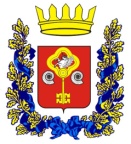 АДМИНИСТРАЦИЯ МУНИЦИПАЛЬНОГО ОБРАЗОВАНИЯАКБУЛАКСКИЙ РАЙОН ОРЕНБУРГСКОЙ ОБЛАСТИ П О С Т А Н О В Л Е Н И Е___________                                                                                         ___________п. АкбулакОб утверждении годового отчета о реализации муниципальных программ Акбулакского района за 2017 годВ соответствии с постановлением администрации муниципального образования Акбулакский район от 22.10.2015 №1018-п «О Порядке разработки, реализации и оценки эффективности муниципальных программ муниципального образования Акбулакский район» п о с т а н о в л я ю: 1. Утвердить годовой отчет о реализации муниципальных программ (подпрограмм) за 2017 год в составе:1.1. Отчета о достижении показателей (индикаторов) муниципальных программ (подпрограмм) муниципального образования Акбулакский район за 2017 год согласно приложению № 1.1.2 Отчет о ресурсном обеспечении муниципальных программ (подпрограмм) муниципального образования Акбулакский район за 2017 год согласно приложению №2.1.3. Результаты оценки эффективности реализации муниципальных программ муниципального образования Акбулакский район за 2017 год согласно приложению № 3.1.4. Рейтинг эффективности муниципальных программ муниципального образования Акбулакский район за 2017 год согласно приложению № 4.2. Постановление вступает в силу со дня его подписания.Исполняющий обязанности главы МО Первый заместитель главы администрацииАкбулакского района – руководитель аппарата                            А.П.Осипович                  Разослано: Осиповичу А.П., Прокофьеву А.В., Халниязову С.И.,  Стойко А.А., Джукусову И.К., Ларюшиной Э.А., Ягофаровой Р.Р., Рожину А.М., Коцкой О.А., Ахмадиевой З.Х., Рогозной Н.А., Рылину В.В. Турчак В.В.,  Селезень В.Н., Щербаненко А.Ф., райпрокурору, юротделу, в аппарат Губернатора и Правительства области, в дело.Отчет о достижении показателей (индикаторов) муниципальных программ (подпрограмм) муниципального образования Акбулакский район за 2017 год_____________________Отчет о достижении показателей (индикаторов) муниципальных программ (подпрограмм) муниципального образования Акбулакский район за 2017 год_____________________Результаты оценки эффективности реализации муниципальных программ муниципального образования Акбулакский район за 2017 год______________________Рейтинг эффективности муниципальных программ муниципального образования Акбулакский район за 2017 год______________________Приложение №1                                                                              к постановлению администрации муниципального образования                                                                                 от ____________ № ________№ п/пНаименование государственной программы (подпрограммы)Количество мероприятийКоличество мероприятийКоличество показателей (индикаторов)Количество показателей (индикаторов)№ п/пНаименование государственной программы (подпрограммы)Количество мероприятийКоличество мероприятийКоличество показателей (индикаторов)Количество показателей (индикаторов)№ п/пНаименование государственной программы (подпрограммы)заплани-ровановыполнено в полном объемеустанов-ленодостиг-нуто1234561Муниципальная программа «Управление муниципальными финансами Акбулакского района Оренбургской области до 2018 года»7725251.1Подпрограмма «Создание организационных условий для составления и исполнения бюджета муниципального образования Акбулакский район» 11661.2Подпрограмма «Повышение финансовой самостоятельности местных бюджетов»44441.3Подпрограмма «Организация и осуществление внутреннегомуниципального финансового контроля в финансово- бюджетной сфере»11331.4Подпрограмма «Повышение эффективности бюджетных расходов Акбулакского района»11772Муниципальная программа «Комплексные меры по созданию условий для оказания медицинской помощи населению на территории Акбулакского района на 2015-2020 годы»33663Муниципальная программа «Развитие сельского хозяйства и регулирование рынков сельскохозяйственной продукции, сырья и продовольствия Акбулакского района на 2015-2020 годы»101012124Муниципальная программа «Экономическое развитие Акбулакского района на 2015-2020 годы»4412124.1Подпрограмма «Повышение эффективности государственного управления социально-экономическим развитием муниципального образования Акбулакский район»11114.2Подпрограмма «Развитие инвестиционной и инновационной деятельности в Акбулакском районе»11224.3Подпрограмма «Развитие малого и среднего предпринимательства в Акбулакском районе»11334.4Подпрограмма «Развитие торговли в Акбулакском районе»11225Муниципальная программа «Создание системы кадастра недвижимости и управления земельно-имущественным комплексом на территории Акбулакского района на 2015-2019 годы»22226Муниципальная программа «Развитие муниципального телевидения муниципального образования Акбулакский район Оренбургской области на 2015-2020 годы»11117Муниципальная программа «Развитие физической культуры, спорта и туризма в Акбулакском районе на 2015-2020 годы»22338Муниципальная программа «Развитие культуры Акбулакского рай-она на 2015-2020 г.г.»121122218.1Подпрограмма «Наследие»44998.2 Подпрограмма «Культура и искусство»65878.3Подпрограмма «Обеспечение деятельности в области культуры»22229Муниципальная программа «Развитие молодежной политики в Акбулакском районе на 2015-2020 годы»111110Муниципальная программа «Обеспечение жильем детей-сирот и отдельных категорий граждан в Акбулакском районе на 2015-2020 годы»226611Муниципальная программа «Развитие системы образования Акбулакского района Оренбургской области» на 2015-2020 годы1919464611.1Подпрограмма «Развитие дошкольного, общего и дополнительногообразования детей Акбулакского района» на 2015-2020 годы99202011.2Подпрограмма «Совершенствование организации питания учащихсяв образовательных организациях Акбулакского района» на 2015-2020 годы113311.2Подпрограмма «Совершенствование организации питания учащихсяв образовательных организациях Акбулакского района» на 2015-2020 годы11311.3Подпрограмма «Организация отдыха, оздоровления и занятости детей и подростков Акбулакского района» на 2015-2020 годы223311.4Подпрограмма «Безопасность образовательных учреждений Акбулакского района» на 2015-2020 годы111111.5Подпрограмма «Школьный автобус» на 2015-2020 годы113311.6Подпрограмма «Осуществление полномочий по опеке и попечительству в Акбулакском районе» на 2015-2020 годы 223311.7Подпрограмма «Обеспечение деятельности в сфере образования» на 2015-2020 годы332212Муниципальная программа «Стимулирование развития жилищногостроительства в муниципальном образовании Акбулакский район в2014-2020 годах»22161512.1Подпрограмма «Комплексное освоение и развитие территорий в целях жилищного строительства в муниципальном образовании Акбулакский район 2014-2020 годы»113312.2Подпрограмма «Развитие системы градорегулирования в муниципальном образовании Акбулакский район в 2014-2020 годах»Реализована в 2016 годуРеализована в 2016 годуРеализована в 2016 годуРеализована в 2016 году12.3Подпрограмма «Обеспечение жильем молодых семей в Акбулаксом районе 2014-2020 годы»114312.4Подпрограмма «Переселение граждан Акбулакского района Оренбургской области из аварийного фонда»Реализована в 2015 годуРеализована в 2015 годуРеализована в 2015 годуРеализована в 2015 году13Муниципальная программа «Комплексное развитие систем коммунальной инфраструктуры муниципального образования Акбулакский район на 2015-2024 годы»227714Муниципальная программа «Улучшение условий и охраны труда в муниципальном образовании Акбулакский район на 2015-2020 годы»111115Муниципальная программа «Поддержка социально ориентированных некоммерческих организаций Акбулакского района на 2016-2020 годы»111116Муниципальная программа «Безопасный район» на 2017-2020 годы1211393816.1Подпрограмма «Профилактика терроризма и экстремизма на территории муниципального образования Акбулакский район на 2017-2020 годы»229916.2Подпрограмма «Профилактика правонарушений, обеспечение правопорядка и борьбы с преступностью на территории муниципального образования Акбулакский района 2017-2020 годы»228816.3Подпрограмма «Комплексные меры противодействия злоупотреблению наркотиками и их незаконному обороту в муниципальном образовании Акбулакский район на 2017 – 2020 годы»119916.4Подпрограмма «Повышение  безопасности  дорожного  движения  в  муниципальном  образовании Акбулакский  район  на 2017-2020 годы»  в  рамках  муниципальной  программы  «Безопасный  район  на 2017-2020 годы»546516.5Подпрограмма «Развитие единой дежурной диспетчерской службы Акбулакского района на 2017-2020 годы»222217Муниципальная программа «Гармонизация межнациональных и этноконфессиональных отношений на территории Акбулакского района на 2017-2020 годы»2154Приложение №2                                                                              к постановлению администрации муниципального образования                                                                                 от __________ № __________№ п/пНаименование государственной программы (подпрограммы)Плантыс.рублейФакттыс.рублей12341Муниципальная программа «Управление муниципальными финансами Акбулакского района Оренбургской области до 2018 года»63161,362978,71.1Подпрограмма «Создание организационных условий для составления и исполнения бюджета муниципального образования Акбулакский район» 6076,75943,01.2Подпрограмма «Повышение финансовой самостоятельности местных бюджетов»56635,356610,31.3Подпрограмма «Организация и осуществление внутреннегомуниципального финансового контроля в финансово- бюджетной сфере»422,0400,11.4Подпрограмма «Повышение эффективности бюджетных расходов Акбулакского района»27,325,32Муниципальная программа «Комплексные меры по созданию условий для оказания медицинской помощи населению на территории Акбулакского района на 2015-2020 годы»428,0427,2Муниципальная программа «Развитие единой дежурной диспетчерской службы Акбулакского района на 2015-2017 годы»3Муниципальная программа «Развитие сельского хозяйства и регулирование рынков сельскохозяйственной продукции, сырья и продовольствия Акбулакского района на 2015-2020 годы»27356,127233,94Муниципальная программа «Экономическое развитие Акбулакского района на 2015-2020 годы»2545,72321,54.1Подпрограмма «Повышение эффективности государственного управления социально-экономическим развитием муниципального образования Акбулакский район»2347,12135,94.2Подпрограмма «Развитие инвестиционной и инновационной деятельности в Акбулакском районе»100,792,74.3Подпрограмма «Развитие малого и среднего предпринимательства в Акбулакском районе»93,288,24.4Подпрограмма «Развитие торговли в Акбулакском районе»4,74,75Муниципальная программа «Создание системы кадастра недвижимости и управления земельно-имущественным комплексом на территории Акбулакского района на 2015-2019 годы»400,0363,756Муниципальная программа «Развитие муниципального телевидения муниципального образования Акбулакский район Оренбургской области на 2015-2020 годы»1100,01100,07Муниципальная программа «Развитие физической культуры, спорта и туризма в Акбулакском районе на 2015-2020 годы»12672,812321,78Муниципальная программа «Развитие культуры Акбулакского района на 2015-2020 г.г.»48936,947458,98Муниципальная программа «Развитие культуры Акбулакского района на 2015-2020 г.г.»48936,98.1Подпрограмма «Наследие»8739,98444,38.2 Подпрограмма «Культура и искусство»33646,233000,28.3Подпрограмма «Обеспечение деятельности в области культуры»6550,86014,49Муниципальная программа «Развитие молодежной политики в Акбулакском районе на 2015-2020 годы»50,048,010Муниципальная программа «Обеспечение жильем детей-сирот и отдельных категорий граждан в Акбулакском районе на 2015-2020 годы»37420,037420,011Муниципальная программа «Развитие системы образования Акбулакского района Оренбургской области» на 2015-2020 годы388490,3387697,811.1Подпрограмма «Развитие дошкольного, общего и дополнительногообразования детей Акбулакского района» на 2015-2020 годы344808,2344085,411.2Подпрограмма «Совершенствование организации питания учащихсяв образовательных организациях Акбулакского района» на 2015-2020 годы8360,18158,411.2Подпрограмма «Совершенствование организации питания учащихсяв образовательных организациях Акбулакского района» на 2015-2020 годы8360,18158,411.3Подпрограмма «Организация отдыха, оздоровления и занятости детей и подростков Акбулакского района» на 2015-2020 годы6494,06450,311.4Подпрограмма «Безопасность образовательных учреждений Акбулакского района» на 2015-2020 годы538,0538,011.5Подпрограмма «Школьный автобус» на 2015-2020 годы1314,01311,911.6Подпрограмма «Осуществление полномочий по опеке и попечительству в Акбулакском районе» на 2015-2020 годы 12882,012775,511.7Подпрограмма «Обеспечение деятельности в сфере образования» на 2015-2020 годы14094,014378,312Муниципальная программа «Стимулирование развития жилищногостроительства в муниципальном образовании Акбулакский район в2014-2020 годах»16084,216082,0Муниципальная программа «Стимулирование развития жилищногостроительства в муниципальном образовании Акбулакский район в2014-2020 годах»16084,216082,012.1Подпрограмма «Комплексное освоение и развитие территорий в целях жилищного строительства в муниципальном образовании Акбулакский район 2014-2020 годы»560,7560,712.2Подпрограмма «Обеспечение жильем молодых семей в Акбулаксом районе 2014-2020 годы»15523,515521,313Муниципальная программа «Комплексное развитие систем коммунальной инфраструктуры муниципального образования Акбулакский район на 2015-2024 годы»6646,85502,614Муниципальная программа «Улучшение условий и охраны труда в муниципальном образовании Акбулакский район на 2015-2020 годы»57,052,015Муниципальная программа «Поддержка социально ориентированных некоммерческих организаций Акбулакского района на 2016-2020 годы»230,0218,016Муниципальная программа «Безопасный район» на 2017-2020 годы11160,010957,016.1Подпрограмма «Профилактика терроризма и экстремизма на территории муниципального образования Акбулакский район на 2017-2020 годы»633,8629,816.2Подпрограмма «Профилактика правонарушений, обеспечение правопорядка и борьбы с преступностью на территории муниципального образования Акбулакский района 2017-2020 годы»22,04,016.3Подпрограмма «Комплексные меры противодействия злоупотреблению наркотиками и их незаконному обороту в муниципальном образовании Акбулакский район на 2017 – 2020 годы»50,040,016.4Подпрограмма «Повышение  безопасности  дорожного  движения  в  муниципальном  образовании Акбулакский  район  на 2017-2020 годы»  в  рамках  муниципальной  программы  «Безопасный  район  на 2017-2020 годы»9634,39479,416.5Подпрограмма «Развитие единой дежурной диспетчерской службы Акбулакского района на 2017-2020 годы»819,9803,817Муниципальная программа «Гармонизация межнациональных и этноконфессиональных отношений на территории Акбулакского района на 2017-2020 годы»74,271,0Приложение №3                                                                              к постановлению администрации муниципального образования                                                                                 от ___________ № _________№ п/пНаименование муниципальной программы Оценка эффективности реализации муниципальной программы1231Муниципальная программа «Управление муниципальными финансами Акбулакского района Оренбургской области до 2018 года»12Муниципальная программа «Комплексные меры по созданию условий для оказания медицинской помощи населению на территории Акбулакского района на 2015-2020 годы»13Муниципальная программа «Развитие сельского хозяйства и регулирование рынков сельскохозяйственной продукции, сырья и продовольствия Акбулакского района на 2015-2020 годы»0,994Муниципальная программа «Экономическое развитие Акбулакского района на 2015-2020 годы»0,995Муниципальная программа «Создание системы кадастра недвижимости и управления земельно-имущественным комплексом на территории Акбулакского района на 2015-2019 годы»0,86Муниципальная программа «Развитие муниципального телевидения муниципального образования Акбулакский район Оренбургской области на 2015-2020 годы»17Муниципальная программа «Развитие физической культуры, спорта и туризма в Акбулакском районе на 2015-2020 годы»18Муниципальная программа «Развитие культуры Акбулакского района на 2015-2020 гг.»0,979Муниципальная программа «Развитие молодежной политики в Акбулакском районе на 2015-2020 годы»110Муниципальная программа «Обеспечение жильем детей-сирот и отдельных категорий граждан в Акбулакском районе на 2015-2020 годы»111Муниципальная программа «Развитие системы образования Акбулакского района Оренбургской области» на 2015-2020 годы112Муниципальная программа «Стимулирование развития жилищного строительства в муниципальном образовании Акбулакский район в 2014-2020 годах»0,9513Муниципальная программа «Комплексное развитие систем коммунальной инфраструктуры муниципального образования Акбулакский район на 2015-2024 годы»114Муниципальная программа «Улучшение условий и охраны труда в муниципальном образовании Акбулакский район на 2015-2020 годы»115Муниципальная программа «Поддержка социально ориентированных некоммерческих организаций Акбулакского района на 2016-2020 годы»116Муниципальная программа «Безопасный район» на 2017-2020 годы0,9917Муниципальная программа «Гармонизация межнациональных и этноконфессиональных отношений на территории Акбулакского района на 2017-2020 годы»0,88Приложение №4                                                                              к постановлению администрации                                                                               муниципального образования                                                                                 от ___________ № ________№ п/пНаименование муниципальной программы Комплексная оценкаОценка эффективности реализации муниципальной программыОценка эффективности бюджетных расходов123451Муниципальная программа «Развитие муниципального телевидения муниципального образования Акбулакский район Оренбургской области на 2015-2020 годы»1112Муниципальная программа «Обеспечение жильем детей-сирот и отдельных категорий граждан в Акбулакском районе на 2015-2020 годы»1113Муниципальная программа «Развитие молодежной политики в Акбулакском районе на 2015-2020 годы»0,9910,984Муниципальная программа «Поддержка социально ориентированных некоммерческих организаций Акбулакского района на 2016-2020 годы»0,9910,985Муниципальная программа «Управление муниципальными финансами Акбулакского района Оренбургской области до 2018 года»0,9810,966Муниципальная программа «Развитие физической культуры, спорта и туризма в Акбулакском районе на 2015-2020 годы»0,9810,967Муниципальная программа «Комплексное развитие систем коммунальной инфраструктуры муниципального образования Акбулакский район на 2015-2024 годы»0,9810,968Муниципальная программа «Улучшение условий и охраны труда в муниципальном образовании Акбулакский район на 2015-2020 годы»0,9810,969Муниципальная программа «Комплексные меры по созданию условий для оказания медицинской помощи населению на территории Акбулакского района на 2015-2020 годы»0,97510,9510Муниципальная программа «Развитие сельского хозяйства и регулирование рынков сельскохозяйственной продукции, сырья и продовольствия Акбулакского района на 2015-2020 годы»0,9650,990,9411Муниципальная программа «Экономическое развитие Акбулакского района на 2015-2020 годы»0,9650,990,9412Муниципальная программа «Развитие системы образования Акбулакского района Оренбургской области» на 2015-2020 годы0,95510,9113Муниципальная программа «Безопасный район» на 2017-2020 годы0,9550,990,9214Муниципальная программа «Развитие культуры Акбулакского района на 2015-2020 гг.»0,9350,970,9015Муниципальная программа «Стимулирование развития жилищного строительства в муниципальном образовании Акбулакский район в 2014-2020 годах»0,910,950,8716Муниципальная программа «Гармонизация межнациональных и этноконфессиональных отношений на территории Акбулакского района на 2017-2020 годы»0,8850,880,8917Муниципальная программа «Создание системы кадастра недвижимости и управления земельно-имущественным комплексом на территории Акбулакского района на 2015-2019 годы»0,880,80,95